Publicado en Madrid el 19/04/2018 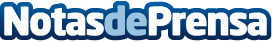 De la mano de la PropTech Tiko llegan los iBuyers, para vender la casa en una semana  y de forma sencillaEste nuevo modelo de negocio aterriza en España de la mano de la Proptech Tiko, una empresa tecnológica que digitaliza el proceso de venta de los inmuebles, reduciéndolo a tan solo una semana. Rapidez, comodidad, cero comisiones y tecnología avanzada son las 4 ventajas que presentan con respecto a las agencias inmobiliarias tradicionales y online
Datos de contacto:AutorNota de prensa publicada en: https://www.notasdeprensa.es/de-la-mano-de-la-proptech-tiko-llegan-los_1 Categorias: Inmobiliaria Finanzas Madrid E-Commerce http://www.notasdeprensa.es